Exercice  1 :                                                        Le chlore Cl, le brome Br et l’iode I appartiennent à la même famille chimique. Le corps simple correspondant à l'élément chlore est le dichlore Cl2.  Quels sont les corps simples correspondant aux éléments brome Br et iode I ?L'action du dichlore sur l'aluminium Al donne le trichlorure d'aluminium AlCl3.  Que donne l'action du dibrome et du diiode sur l'aluminium ?Exercice  2 :Un anion possède deux charges électroniques et 16 neutrons. L’atome correspondant à cet ion appartient à la troisième période.1) Donner la formule électronique de l’atome et celle de l’ion.2) Quelle est la place de cet élément dans le tableau de classification périodique?3) Donner la composition de l’atome et celle de l’ion.4) Etablir les schémas de Lewis de l’atome et de l’ion.Exercice  3 :On donne les schémas de Lewis des trois inconnus :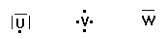 U appartient à la seconde période de la classification, V à la troisième période et W à la première période.1) Ecrire leur formule électronique.2) Quels sont les nombres de charges et les noms des atomes U, V, W ?On donne : H (Z = 1), C (Z = 6), He (Z = 2), O (Z = 8), F (Z = 9), P (Z = 15), Si (Z = 14).Exercice  4 :1) La  structure électronique  d'un  atome  s'écrit: (K)2 (L)8 (M)7.  A quel groupe et  à  quelle période  du  tableau de classification appartient  l'élément  correspondant ?2) Un élément se trouve dans le tableau de classification à l'intersection  de  la sixième colonne et de la quatrième rangée. Peut-on déterminer avec certitude son numéro atomique ?  Peut-on déterminer le  nombre  de masse de  l'atome correspondant ?3) Le krypton (gaz rare) appartient  à  la quatrième période. Quel est son numéro  atomique?4) Un nucléide inconnu est symbolisé  par .  A quel groupe et  à  quelle période  appartient-il ?Exercice  5 :                                Un anion a  pour  formule électronique : (K)2 (L)8 (M)8 ;  est-il dans son état fondamental ?Sachant  qu'il  porte une seule charge élémentaire, déterminer  la  formule électronique de  l'atome  dont  il  dérive  et  identifier l'élément correspondant.  Placer  cet élément dans la classification périodique des éléments.Exercice  6 :Un  cation a  pour  formule électronique (K)2 (L)8 (M)8.1) Est-il  stable ?  Pourquoi?2) Sachant  qu'il  porte une seule charge élémentaire, déterminer la formule électronique de  l'atome  dont  il  dérive et identifier  l'élément  correspondant.3) Donner les numéros de colonne  et  de ligne (période) de cet élément dans le tableau de classification périodique.Exercices 7 :En se basant sur la configuration électronique des atomes suivants : ; ; ; ; ; ; ; ; ; ; ; ; ; ; ; ; ; .Compléter le tableau ci-dessous :__________________________________________________Groupe (famille) Groupe (famille) Groupe (famille) Groupe (famille) Groupe (famille) Groupe (famille) Groupe (famille) Groupe (famille) IIIIIIIVVVIVIIVIIIPériode 1(K)1Période 2(K)2(L)8Période 3(K)2(L)8(M)5